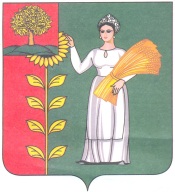 ПОСТАНОВЛЕНИЕАДМИНИСТРАЦИИ   ДОБРИНСКОГО  МУНИЦИПАЛЬНОГО РАЙОНАЛИПЕЦКОЙ ОБЛАСТИ          _14.11.2022г._______         п. Добринка                                    №   __1130___          О проведении месячника безопасности          на водных объектах , мерах          по обеспечению безопасности         людей и запрете выхода граждан на ледовые          покрытия водных объектов в зимний           период  2022-2023 годов расположенных          на территории Добринского муниципального           района .	В целях обеспечения безопасности людей, охраны  их жизни и здоровья  на водных объектах в зимний период 2022-2023 годов, руководствуясь Федеральными законами № 68-ФЗ от 21.12.1994 г. «О защите населения и территорий от чрезвычайных ситуаций природного и техногенного характера»,  № 131-ФЗ от 06.10.2003 г.  «Об общих  принципах организации местного  самоуправления  в  Российской  Федерации»,  Постановлением Липецкого областного Совета депутатов от 21.06.2007 г. № 305-пс «О Правилах охраны жизни людей на водных объектах Липецкой области», Уставом Добринского муниципального района администрация муниципального районаП О С Т А Н О В Л Я Е Т:1.  Провести месячник безопасности на водных объектах.2.  Утвердить план мероприятий по обеспечению безопасности на водных объектах в зимний период 2022-2023 годов  (приложение 1).3.  Рекомендовать главам сельских поселений:3.1. Провести заседания комиссий по предупреждению и ликвидации чрезвычайных ситуаций и обеспечению пожарной безопасности, по вопросу обеспечения безопасности людей на водных объектах, охране их жизни и здоровья в зимний период 2022 - 2023 годов3.2.  Разработать нормативные правовые акты по обеспечению безопасности людей на водных объектах и запрете выхода на ледовые покрытия в зимний период 2022 - 2023 годов.3.3. При выявлении незарегистрированных ледовых переправ (пеших переходов) незамедлительно предоставлять информацию в отдел мобилизационной подготовки и делам ГО и ЧС администрации муниципального района  (приложение 2). В этих местах разместить аншлаги с информацией о запрете перехода людей по льду и выезда автотранспорта.3.4.  Регулярно проводить уточнение мест традиционного зимнего лова рыбы и отдыха людей на водоемах. В местах массового выхода людей на лед организовать временные спасательные посты, обустроить места для размещения первичных (простейших) средств спасения .3.5. Принять участие в проведение совместных патрулирований с подразделениями ГИМС ГУ МЧС России по Липецкой области и в работе административной комиссии администрации муниципального района.4.  Главам  сельских поселений, юридическим и физическим лицам, независимо от форм  собственности,  за которыми закреплены водные объекты, запретить повсеместно выход людей и выезд любых транспортных средств на лед водоемов, при условиях:- толщина льда – менее 10 см;- наличие слома припая льда (примерзший к берегу неподвижный лед), отрывов льда, отжимов льда от берега;- температура воздуха – выше 0 градусов, продолжительностью более 1 суток при критической (10 сантиметров) толщине льда;- интенсивное таяние снега;- видимость – менее 500 метров; - наличие метели.5. Начальнику отдела мобилизационной подготовки и делам ГО и ЧС администрации муниципального района  Долматову С.А. подготовить информационный материал о соблюдении мер безопасности при выходе на лед, организовать его регулярное опубликование в районной газете "Добринские вести" и размещение на официальном сайте администрации Добринского муниципального района.6.  Начальнику отделу  образования администрации муниципального района Немцевой И.М.:6.1.  Организовать в образовательных учреждениях информационные уроки по правилам безопасности на водоемах в зимний период.6.2. Продолжить работу с руководителями учебных заведений по оформлению уголков безопасности учащихся на водоемах в период ледостава, правилах поведения и оказанию помощи пострадавшим на льду.7.  Главному редактору газеты «Добринские вести» Шигиной Т.В. обеспечить систематическое информирование населения по профилактике несчастных случаев  в период ледостава.9. Контроль за исполнением настоящего постановления возложить на заместителя главы администрации муниципального района  Малыхина О.Н. Глава  администрации  Добринского муниципального района                                                  А.Н. ПасынковДолматов Сергей Александрович2-39-37Приложение 1к постановлению администрации Добринского муниципального района                                                                                                                                            от  14.11.2022 г.            №  1130  ПЛАНмероприятий по обеспечению безопасности людей на водных объектах в зимний период 2022-2023 годовПриложение 2к постановлению администрации Добринского муниципального района                                                                                                                                          от    14.11.2022   г.                  № 1130Сведения о местах массового выхода людей на лед и ледовых переправах на территории сельского поселения _____________ сельсовет Добринского муниципального района№п/пНаименование мероприятийДатавыполненияОтветственные за выполнение1Рассмотреть на заседании комиссии по чрезвычайным ситуациям  и пожарной безопасности вопрос «О мерах по обеспечению безопасности людей на водных объектах в осенне-зимний период 2022-2023 годов.»до 01.12.2022 г.Нач. отдела  МП и делам ГО и ЧС2Подготовить и опубликовать информационный материал в   районной газете "Добринские вести" о соблюдении мер безопасности при выходе на лед.до 05.12.2022 г.Нач. отдела  МП и делам ГО и ЧС3Организовать в образовательных учреждениях района мероприятия, в рамках месячника безопасности на    водных объектах,  проведение    занятий и разъяснительную  работу с учащимися об опасности выхода на тонкий лед и правилах поведения на льду.   в период ледоставаОтдел образования администрации района4Определить места, используемые для массового подледного лова рыбы.до 05.12.2022 г.Главы администраций сельских поселений5Организовать патрулирование на водных объектах в период   ледостава в местах стихийного подледного лова рыбы.                      в период ледоставаГлавы администраций сельских поселений, ОМВД России по Добринскому району             6В рамках месячника безопасности на    водных объектах изготовить и выставить в местах несанкционированных ледовых переходов (переправ) запрещающие аншлаги с информацией: «Проход (переезд) по льду запрещен», в местах массовой рыбной ловли – «Осторожно! Тонкий лед».до 12.12.2022 г.Главы администраций сельских поселений7Развернуть в местах массового скопления людей на льду спасательные посты. в период ледоставаГлавы администраций сельских поселений8Обеспечить систематическое информирование населения о ледовой обстановке и правилах поведения на льдув период ледоставаРедакция газеты «Добринские вести», главы администраций сельских поселений9Распространение памяток жителям по правилам        поведения на льду и    обеспечению безопасности на водных    объектах   в осенне-зимний периодв период ледоставаНач. отдела  МП и делам ГО и ЧС, главы администраций сельских поселений10Организовать учет и анализ несчастных случаев на льдуВ период ледоставаНач. отдела  МП и делам ГО и ЧС№ п/пМеста массового выхода людей на ледМеста массового выхода людей на ледЛедовые переправыЛедовые переправы№ п/пВодный объектКоличество людейВодный объектНаселенный пункт1.2.Итого: